Рассмотрев информации председателей Октябрьской (Возгрина Т.М.) и Черемисиновской (Баркова Т.Н.) территориальных профсоюзных организаций и копии подтверждающих документов, президиум обкома Профсоюза отмечает, что Управления образования Администраций  Октябрьского  и Черемисиновского района, райком Профсоюза (Октябрьский район) и Совет председателей первичных профсоюзных организаций (Черемисиновский район, далее - Совет), профкомы образовательных учреждений проводят определенную работу по реализации полномочий по оплате труда, созданию условий для стимулирования труда работников и привлечению молодых педагогов в образовательные организации района.Октябрьская ТПО объединяет 21 первичную организацию, охват профсоюзным членством составляет 75,6% (540 членов Профсоюза из 719 работающих), Черемисиновская - 13 первичных профсоюзных организаций, охват - 83,9 % (328 членов Профсоюза из 391 работающего). На муниципальном уровне вопросы оплаты труда регулируют районные Положения об оплате труда работников муниципальных казенных учреждений по виду экономической деятельности «Образование», утвержденные Представительными Собраниями (Октябрьский район –№8 от 25.12.2018, новая редакция, Черемисиновский  район (последние изменения №14 от 02.10.2018г.), на уровне образовательных учреждений - Положения об оплате труда с изменениями и дополнениями.Одним из значимых разделов в заключенных территориальных отраслевых Соглашениях между Управлениями образования Администрации Октябрьского и Черемисиновского  районов  и территориальными профсоюзными организациями с участием Глав Администраций, коллективных договорах образовательных учреждений  является «Оплата труда и нормы труда», одним из приложений (как правило) к коллективным договорам являются Положения по оплате труда образовательных организаций, в  соответствии с которыми работникам образовательных организаций своевременно и в полном объёме выплачивается заработная плата, предоставляются льготы и социальные гарантии, создаются оптимальные условия для повышения квалификации и аттестации педагогических кадров.В Управлениях образования, образовательных учреждениях созданы и работают комиссии по распределению стимулирующих выплат, в состав которых входят и председатели территориальных профсоюзных организаций, представители профсоюзных комитетов. Условия оплаты труда руководителей образовательных учреждений определены учредителями - Администрацией Октябрьского района, Управлением образования Черемисиновского района; заместителей, педагогических работников - локальными нормативными актами образовательных учреждений. Заработная плата педагогических работников обеспечивается в соответствии с «дорожной картой» по достижению уровня оплаты труда, предусмотренного   Указом   Президента   Российской   Федерации   №597 «О мероприятиях по реализации государственной социальной политики». В районах регулярно проводится мониторинг состояния оплаты труда в отрасли.В Октябрьском районе средняя заработная плата работников за  пять месяцев 2020 года  составила: по педработникам общеобразовательных учреждений – 29717,91руб. (в 2019г. -28242,90 руб.), в т. ч. учителей – 30217,55 руб. (в 2019г. – 28563,33руб.); педработников дошкольных учреждений – 25886,80 руб. (в 2019 г. - 22257,83руб.), директоров школ – 32668,57 руб. (в 2019 г. – 32251,85 руб.), заведующих дошкольных учреждений – 26612,20 руб. (в 2019г. - 26612,20 руб.), прочего персонала школ  – 13938,23 руб. (в 2019г. -11238,23 руб.), прочего персонала дошкольных учреждений – 14653,66 руб. (в 2019г. – 12753,66руб.).В Черемисиновском районе средняя заработная плата работников за  пять месяцев 2020 года составила: по педработникам общеобразовательных учреждений – 30064,23руб. (в 2019г. - 28193,2 руб.), в т. ч. учителей – 30366,74 руб. (в 2019г. – 28452,12руб.); педработников дошкольных учреждений – 25645,60 руб. (в 2019 г. – 24719,82руб.), педагогических работников дополнительного образования - 30231,48 руб. (в 2019 г. – 32251,85 руб.), директоров школ – 30617,14 руб. (в 2019 г. – 28771,43 руб.), заведующих дошкольных учреждений – 30660 руб. (в 2019г. – 40658,33 руб.), прочего персонала школ  – 15371 руб. (в 2019г. -14553,65 руб.), прочего персонала дошкольных учреждений – 14524,3 руб. (в 2019г. – 13388,20руб.).Вопросы оплаты труда рассматриваются на заседаниях президиума  райкома Профсоюза, Совета, совместных совещаниях председателей ППО и руководителей образовательных учреждений, профсоюзных собраниях, заседаниях профкомов, организуется обмен опытом работы. На  заседании президиума райкома Профсоюза Октябрьского района  3 марта 2020 г. был рассмотрен вопрос: «О реализации образовательными организациями района  полномочий по оплате труда, созданию условий для стимулирования труда работников».Райком, Совет председателей первичных профсоюзных организаций совместно с отделом образования, Управлением образования, районными методическими кабинетами создают условия для повышения квалификации работников, лучших из них ежегодно представляют к награждению, что, безусловно, не только мотивирует работников к повышению профессионализма, но и увеличивает оплату их труда.В Октябрьском районе 85% всех педагогов района имеют квалификационную категорию, из них высшую — 76 чел., I квалификационную категорию — 242 человека. В Черемисиновском районе 83,9% всех педагогов района имеют квалификационную категорию, из них высшую — 8, I-ю — 123 человека. Работникам, награжденным ведомственными наградами, имеющим почетные звания, выплачивается ежемесячная стимулирующая выплата в размере 20% должностного оклада. В Октябрьском районе 31 педагогический работник имеют почетные звания - «Отличник народного просвещения» и «Почетный работник общего образования Российской Федерации», звание «Заслуженный учитель» - 1 человек,  16 - награждены Почетной грамотой Министерства образования и науки Российской Федерации. В Черемисиновском районе 75 педагогических работников имеют почетные звания и награды. Из них 10 человек - «Отличник народного просвещения», 56 - «Почетный работник общего образования Российской Федерации», 20 человек награждены Почетной грамотой Министерства просвещения Российской Федерации.В соответствии с Региональным и территориальными отраслевыми Соглашениями работодатель по соответствующим заявлениям сохраняет педагогическим работникам размеры ставок заработной платы (окладов), должностных окладов с учетом имевшейся ранее  квалификационной категории: работникам, которым до пенсии осталось не более трех лет, до достижения пенсионного возраста; работникам, у которых в период нахождения в отпуске по уходу за ребенком до достижения им возраста трех лет или в течение 1 года после выхода из соответствующего отпуска истек срок действия квалификационной категории и в других случаях.Управления образования Администраций Октябрьского и Черемисиновского районов совместно с районными профсоюзными организациями проводят работу по созданию условий для привлечения и закрепления молодых специалистов  в отрасли.В образовательных организациях Октябрьского района в настоящее время работают 457 педагогических работников, из них 121 - в возрасте до 35 лет, что составляет 26%.За последние 3 года в образовательные учреждения прибыло 14 педагогов.  Молодым специалистам, прибывшим в МКОУ «Залининская СОШ» выплатили единовременное пособие в размере 6 должностных окладов на обзаведение хозяйством  (в 2018 году -1 чел., в 2019 году – 2 чел.). 11 молодых специалистов прибыли в учреждения, расположенные в поселках городского типа.В образовательных организациях Черемисиновского района в настоящее время работают всего 7 молодых специалистов в возрасте до 35 лет, что составляет 4,5% от общего числа педагогических работников. С 2017 года в отрасль не прибыло ни одного молодого специалиста. Молодым специалистам в течение первых трех лет работы устанавливается повышающий коэффициент в размере 1,3 к окладу (ставке); кроме того, в Октябрьском районе выпускникам, окончившим с отличием учебные заведения, в течение первых трех лет установлен повышающий коэффициент в размере 1,1 к окладу (ставке), применение которого образует новый должностной оклад.  В образовательных учреждениях районов разработаны Положения о наставничестве, в соответствии с которыми за молодыми специалистами закреплены опытные педагоги-наставники, осуществляющие системную поддержку по разным направлениям (работа с документацией, учебным планом, рабочей программой, методическая помощь по разным направления работы). Ежегодно райком, Совет чествуют молодых специалистов на августовских совещаниях, вручают им приветственные адреса и подарки. С целью мотивации молодежи к закреплению в отрасли образования, содействия их профессиональному росту, молодые педагоги привлекаются к участию в профессиональных и творческих конкурсах. Так, в 2019 году в областном конкурсе «Педагогический дебют» принимал участие и занял 3-е место в номинации «Молодые учителя» Носорев Д.А. – учитель истории и обществознания МКОУ «Ленинская СОШ» Октябрьского района, в 2018 году в конкурсе принимала участие Сапронова Е.Н. – учитель истории и обществознания МКОУ «Михайловская СОШ» Черемисиновского района.В территориальных организациях созданы Молодежные советы. В Октябрьском районе его возглавляет Григорьева Я.И., учитель МКОУ «Ленинская СОШ», в Черемисиновском - Савенкова Т.Н., заместитель директора по УВР МКОУ «Черемисиновская средняя общеобразовательная школа имени Героя Советского Союза И.Ф. Алтухова». Молодежные советы содействуют выявлению и решению проблем молодых педагогов, стараются вовлекать их в активную профсоюзную жизнь. На счету районных Молодежных советов участие в «Марафоне добрых дел»,   спортивных соревнованиях, акции «Скажи «Спасибо» своему учителю» и др. 171 благодарственное письмо получили педагоги Октябрьского района, Черемисиновского района - 138. Молодые учителя Черемисиновского  района приняли участие в 1 выездной Профсоюзной лаборатории в п. Тим 30 марта 2018г., Октябрьского - в 3 выездной Профсоюзной лаборатории в г. Курчатове 1 марта 2019 г.. Члены районных Молодежных советов, молодые специалисты ежегодно принимают участие в областной профсоюзной Молодежной педагогической школе.Проводится определенная работа по целевому направлению на обучение в Курский государственный университет. Так, из Черемисиновского района  в настоящее время по педагогическим специальностям обучаются 12 выпускников.Однако, несмотря на проводимую работу райкомом Профсоюза, Советом, профкомами образовательных учреждений, органами, осуществляющими управление в сфере образования и руководителями образовательных учреждений в вопросах реализации полномочий в области оплаты труда, создания условий для стимулирования труда работников и привлечения молодых педагогов в образовательные организации районов имеются нерешенные проблемы.Мониторинг учебной нагрузки, проведенный райкомом и Советом, показал, что  в 2019-2020 учебном году в Октябрьском районе средняя нагрузка учителей составляет  24,05 часа (1,33 ставки), максимальная – 36 часов (2 ставки), а в Черемисиновском районе - 28,8 часа (1,6 ставки) и 38,5 часов (2,14 ставки), что говорит о высокой интенсивности работы учителей Черемисиновского района.Утвержденное в Черемисиновском районе Положение по оплате труда, содержит пункты, снижающие уровень материального обеспечения работников по сравнению с региональным, в первую очередь за счет установления низких ставок и окладов (на  38-41%). Так, должностной оклад работников «без категории» значительно ниже утвержденных на региональном уровне (9668 руб.) и составляет 6089 руб., и это при требовании федеральных, региональных нормативно-правовых документов по оплате труда о направлении на установление размеров ставок (окладов) заработной платы не менее 70% фонда оплаты труда. С целью выполнения показателей «дорожной карты» педагогическим работникам, имеющим высшую категорию, устанавливается  стимулирующая выплата (надбавка) до 120% к должностному окладу, первую – до 65% в поселке городского типа, до 35% - в сельской местности.    Кроме того в районе отсутствует мера социальной поддержки в соответствии со ст. 10 ЗКО «Об образовании в Курской области» об установлении выпускникам, окончившим с отличием образовательные организации высшего образования и (или) профессиональные образовательные организации, в течение первых трех лет работы повышающего коэффициента в размере 1,1 к окладу (ставке), образующего новый должностной оклад.В образовательных организациях районов требует совершенствования система распределения выплат стимулирующего характера. Так, критерии эффективности деятельности образовательных учреждений Черемисиновского района, их руководителей и работников для оценивания качества труда и установления выплат стимулирующего характера, принятые учреждениями, не всегда соответствуют критериям, указанных в   протоколах комиссий по установлению стимулирующих выплат и соответствующих приказах. В ряде случаев выплаты стимулирующего характера устанавливаются за  виды  работ, не входящих в прямые должностные обязанности (классное руководство, заведование кабинетами, руководство методическими комиссиями и другие), которые относятся к компенсационным выплатам (п.4.3.4. Регионального соглашения и соответствующие пункты территориальных соглашений). Не хватает денежных средств   на стимулирующие выплаты представителям административно-управленческого и  обслуживающего персонала образовательных учреждений.Остается актуальной проблема нехватки педагогических кадров. Так, на сегодняшний день в Октябрьском районе не хватает учителя русского языка и литературы, информатики, 2-х учителей математики, в Черемисиновском  районе требуются 2 учителя физики и 2 учителя иностранного языка при высокой нагрузке и очевидной проблеме старения кадров. Тем не менее, районы не смогли создать условия для привлечения педагогов по программе «Земский учитель».Президиум обкома ПрофсоюзаПОСТАНОВЛЯЕТ: 1. Октябрьскому райкому Профсоюза (председатель – Возгрина Т.М.), Черемисиновскому Совету ППО (председатель – Баркова Т.Н.), профсоюзным комитетам образовательных учреждений совместно с Управлениями образования районов, руководителями образовательных учреждений продолжить работу по совершенствованию системы оплаты труда, созданию условий для стимулирования труда работников и привлечению молодых педагогов в образовательные организации районов. С этой целью:-  принять меры к устранению недостатков, отмеченных в ходе документальной проверки, обсудить их на совместном семинаре-совещании; -   провести работу по внесению изменений в нормативные правовые документы по оплате труда, в том числе положения об оплате труда и выплатах стимулирующего характера районов и образовательных организаций в соответствии с требованиями федерального и регионального законодательства и других нормативных правовых документов по оплате труда;   -  ежегодно проводить мониторинги по объему распределенной учебной нагрузки и размерам заработной платы работников отрасли образования, анализировать их результаты, не допускать существенной перегрузки педагогических работников;-  осуществлять постоянный контроль за предоставлением  социальных льгот и гарантий работникам;- регулярно рассматривать данные вопросы на совместных совещаниях руководителей образовательных учреждений и председателей ППО, заседаниях комиссий по регулированию социально-трудовых отношений, заседаниях президиума, Совета,  профкомов (не реже 2 раз в год), проводить разъяснительную работу по вносимым изменениям в нормативно-правовые документы; -  разработать систему мер для привлечения и закрепления молодых педагогов в образовательные организации районов, в первую очередь из числа своих выпускников,  обучающихся на педагогических специальностях КГУ и колледжей, а также в результате проведения работы по профориентации учащихся, имеющих способности и склонности к педагогической профессии;  - развивать конкурсное движение как способ развития профессионального мастерства и формирования корпоративной культуры в отрасли, практиковать участие педагогов районов не только в региональных конкурсах профмастерства, но и организовывать различные муниципальные конкурсы, принимать участие в  конкурсах, проводимых обкомом профсоюза, Федерацией профсоюзов Курской области, Центральным Советом профсоюза.2. Райкому Профсоюза, Совету совместно  с районными Молодежными советами продолжить  работу по изучению потребностей молодежи, её правовому просвещению, оказанию консультативной и практической помощи молодым педагогам в профессиональном становлении, добиваться включения их в активную профсоюзную деятельность.3. Председателям Октябрьской ТПО Возгриной Т.М., Черемисиновской ТПО Барковой Т.Н. предоставить в обком Профсоюза информацию о результатах проделанной работы до 25 февраля 2021 года.4. Контроль за выполнением данного постановления возложить на главного специалиста обкома Профсоюза Ужакину З.А. 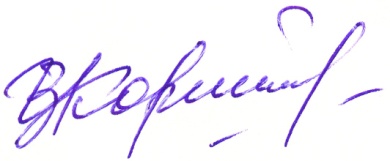 Председатель Курской областнойорганизации Профсоюза							И.В. Корякина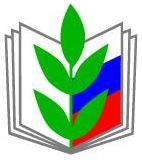 ПРОФСОЮЗ РАБОТНИКОВ НАРОДНОГО ОБРАЗОВАНИЯ И НАУКИ РОССИЙСКОЙ ФЕДЕРАЦИИ(ОБЩЕРОССИЙСКИЙ ПРОФСОЮЗ ОБРАЗОВАНИЯ)КУРСКАЯ ОБЛАСТНАЯ ОРГАНИЗАЦИЯПРЕЗИДИУМ ОБЛАСТНОГО КОМИТЕТА ПРОФСОЮЗАПОСТАНОВЛЕНИЕПРОФСОЮЗ РАБОТНИКОВ НАРОДНОГО ОБРАЗОВАНИЯ И НАУКИ РОССИЙСКОЙ ФЕДЕРАЦИИ(ОБЩЕРОССИЙСКИЙ ПРОФСОЮЗ ОБРАЗОВАНИЯ)КУРСКАЯ ОБЛАСТНАЯ ОРГАНИЗАЦИЯПРЕЗИДИУМ ОБЛАСТНОГО КОМИТЕТА ПРОФСОЮЗАПОСТАНОВЛЕНИЕПРОФСОЮЗ РАБОТНИКОВ НАРОДНОГО ОБРАЗОВАНИЯ И НАУКИ РОССИЙСКОЙ ФЕДЕРАЦИИ(ОБЩЕРОССИЙСКИЙ ПРОФСОЮЗ ОБРАЗОВАНИЯ)КУРСКАЯ ОБЛАСТНАЯ ОРГАНИЗАЦИЯПРЕЗИДИУМ ОБЛАСТНОГО КОМИТЕТА ПРОФСОЮЗАПОСТАНОВЛЕНИЕПРОФСОЮЗ РАБОТНИКОВ НАРОДНОГО ОБРАЗОВАНИЯ И НАУКИ РОССИЙСКОЙ ФЕДЕРАЦИИ(ОБЩЕРОССИЙСКИЙ ПРОФСОЮЗ ОБРАЗОВАНИЯ)КУРСКАЯ ОБЛАСТНАЯ ОРГАНИЗАЦИЯПРЕЗИДИУМ ОБЛАСТНОГО КОМИТЕТА ПРОФСОЮЗАПОСТАНОВЛЕНИЕПРОФСОЮЗ РАБОТНИКОВ НАРОДНОГО ОБРАЗОВАНИЯ И НАУКИ РОССИЙСКОЙ ФЕДЕРАЦИИ(ОБЩЕРОССИЙСКИЙ ПРОФСОЮЗ ОБРАЗОВАНИЯ)КУРСКАЯ ОБЛАСТНАЯ ОРГАНИЗАЦИЯПРЕЗИДИУМ ОБЛАСТНОГО КОМИТЕТА ПРОФСОЮЗАПОСТАНОВЛЕНИЕПРОФСОЮЗ РАБОТНИКОВ НАРОДНОГО ОБРАЗОВАНИЯ И НАУКИ РОССИЙСКОЙ ФЕДЕРАЦИИ(ОБЩЕРОССИЙСКИЙ ПРОФСОЮЗ ОБРАЗОВАНИЯ)КУРСКАЯ ОБЛАСТНАЯ ОРГАНИЗАЦИЯПРЕЗИДИУМ ОБЛАСТНОГО КОМИТЕТА ПРОФСОЮЗАПОСТАНОВЛЕНИЕПРОФСОЮЗ РАБОТНИКОВ НАРОДНОГО ОБРАЗОВАНИЯ И НАУКИ РОССИЙСКОЙ ФЕДЕРАЦИИ(ОБЩЕРОССИЙСКИЙ ПРОФСОЮЗ ОБРАЗОВАНИЯ)КУРСКАЯ ОБЛАСТНАЯ ОРГАНИЗАЦИЯПРЕЗИДИУМ ОБЛАСТНОГО КОМИТЕТА ПРОФСОЮЗАПОСТАНОВЛЕНИЕ     18.06.2020 г.     18.06.2020 г.г. Курскг. Курскг. Курск                             №04-01                             №04-01О реализации образовательными организациями, органами муниципальной власти полномочий по оплате труда, созданию условий для стимулирования труда работников и привлечения молодых педагогов в образовательные организации Черемисиновского и Октябрьского  районовУжакина З.А., Баркова Т.Н., Возгрина Т.М.О реализации образовательными организациями, органами муниципальной власти полномочий по оплате труда, созданию условий для стимулирования труда работников и привлечения молодых педагогов в образовательные организации Черемисиновского и Октябрьского  районовУжакина З.А., Баркова Т.Н., Возгрина Т.М.О реализации образовательными организациями, органами муниципальной власти полномочий по оплате труда, созданию условий для стимулирования труда работников и привлечения молодых педагогов в образовательные организации Черемисиновского и Октябрьского  районовУжакина З.А., Баркова Т.Н., Возгрина Т.М.О реализации образовательными организациями, органами муниципальной власти полномочий по оплате труда, созданию условий для стимулирования труда работников и привлечения молодых педагогов в образовательные организации Черемисиновского и Октябрьского  районовУжакина З.А., Баркова Т.Н., Возгрина Т.М.О реализации образовательными организациями, органами муниципальной власти полномочий по оплате труда, созданию условий для стимулирования труда работников и привлечения молодых педагогов в образовательные организации Черемисиновского и Октябрьского  районовУжакина З.А., Баркова Т.Н., Возгрина Т.М.